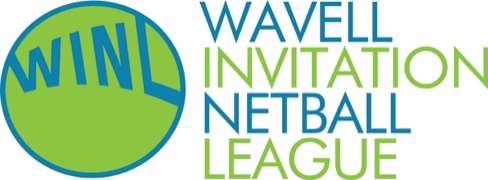 WAVELL INVITATION NETBALL LEAGUELEAGUE RULESSEPTEMBER 2018 WINL Constitution & League RulesAll teams enter the League undertaking to abide by the Rules and Constitution, together with The League Rules as laid down by the League members.The Constitution and League Rules will not be rescinded or amended unless two thirds of member Clubs present at the AGM or EGM are in agreement. The Committee will decide the standard of the League. All League meetings will count as a fixture. A £15 fine will be imposed to non-attending clubs to be paid before the next fixture. If non-payment still occurs the game will be forfeited. The League is not held responsible for loss, damage or injury. Any other matters arising not covered by League Rules and Constitution will be dealt with at the discretion of the League Committee. England Netball AdministrationAll member Clubs to submit their England Netball (EN) affiliation number before the first League event.EN rules apply throughout, unless overruled by the Committee in extreme circumstances. No team will be eligible to take part in League events unless the above is adhered to. Affiliation numbers and EN receipt of squad members to be received by the Results Secretary by the first fixture of that playing season via the league affiliation sheet.  Signatures of squad members to be forwarded to the Results Secretary by the end of September. Any squad playing unregistered players will forfeit any points on the said games. Teams may register players throughout the season providing the new member has paid the EN affiliation fee and has sent the relevant paperwork to the Fixtures/Results Secretary prior to the match.The breaking of the Rules and/or the employment of any action not covered by the wording of the EN Rules, in the manner contrary to the spirit of the game, is not permitted. For further details refer to the EN Official Netball Rule Book and WINL Disciplinary Contract.Spot checks will be carried out to ensure that these Rules are being complied with.	No player registered in the Adult England National Premier League or Adult South Region League may play below Division 3 of either the Adult Winter league or the Adult Summer league.  Playing a player of this standard below this division will result in a 3 points deduction from the team’s total Winter league score.  Players must be aged 14 by the 1st September to play in the Adult Winter league and by the 1st May for the Adult Summer league.All players playing in the Adult Summer league must be affiliated to England Netball as per the Winter league for insurance purposes and a reminder that they must be 14 years old. Committee will challenge any teams with players that look younger and proof of age must be seen before the next match.  Players AdministrationOnly players registered with the League will be eligible to play via a league registered team sheet which will be sent out with the winter entry and must be completed and returned to the Results Secretary, no later than the 1st Fixture.  A minimum of 7 players must be named in each squad. Deletion of squad members e.g. due to injury, left the Club - should be notified via the score sheet, to the Results Secretary immediately.A player is entitled to change her Club during the season providing all relevant registrations are made.  This must be done in writing to Results Secretary, and with agreement from the Committee may then change club.  You may not play for your new club until you have written confirmation from the Results Secretary.  Do not forget EN affiliations are not transferable from one club to another. You will need to register as a second claim member if transfer is made within any one season.   No player may play in a lower Division than the one they are registered in. Playing a player of this standard will result in a 3 points deduction from the team’s total score. A Club with more than one squad will be called A, B etc. No member may play A to B or B to C etc…  All differences to the rule must be at the discretion of the Committee and be applied for in writing by the Club Secretary to the League Chairperson.Players may play C to B or B to A for a maximum of 2 games. On the third game of playing they are then deemed to be of the higher standard and therefore not eligible to play down again. If a lower Division player is named reserve and has not taken part in the said game then this will not be counted as playing up. The Umpiring/Result slip must state “Reserve NOT PLAYED” otherwise it will be assumed that she was used. A member who is eligible to play in the Youth Section of the League but whose Club does not run a Youth Team may register to a Youth Team of a different Club. League Rules will then apply twice to that member. In the event of a team dropping out of the League during the season. All points and goals will be deleted from the result table, except if that team has played each team in that Division once, in which case the first round result will stand. League Administration/MatchesThe League proper will run from September to July. The League will announce the relevant dates. All matches will be played at a venue agreed on by the League. Games will be four quarters of 15 minutes, with a maximum of 3 minutes at quarter time and 3 minutes at half time. Points shall be awarded as follows: - 5 for a win3 for a draw1 for 50% of goals0 for a lossIn the event of a draw for first place, after the final game has been played, a play-off for the first position will take place at a time specified by the Committee. Other positions will be decided by goal difference. In the event of bad weather or floodlight failure being the reason for abandoning a match, the Team Captains must: - (a) 	If less than half the game has been played, agree to re-arrange the game at a date fixed by the WINL Committee (b) 	If more than half the game has been played, the score will stand as a result. In any case of Rule 32 (a) and (b) the Results Secretary must be informed. No postponement of matches will be permitted other than for inclement weather or floodlight failure. Decisions to be taken by 2 or more Committee members. Clubs are not to contact the Wavell Community Campus. The Chairperson will contact Wavell before 6.15pm. The Chairperson will then advise Divisional Secretaries if the matches are postponed.  All Clubs need to contact their Divisional Secretaries to find out if matches are postponed. Teams wishing to cancel matches will do so by Midday on the day of the fixture. They shall inform the Results Secretary, Umpire Co-ordinator and opposing team verbally and in writing.Teams cancelling matches, as in the case of Rule 35, shall forfeit the match and the goals will be awarded to the non-offending team as follows:  Divisions 1 & 2   	45 goals Divisions 3 & 4   	35 goalsDivisions 5 & 6   	25 goalsDivisions 7 & 8 	15 goalsIf the game is cancelled in advance, the Umpire Co-Ordinator will return the umpire fee to the non-offending team from fees collected at the start of the Winter/Summer League season for the supply of umpires however, if the game is cancelled after the Midday deadline, the offending team will be charged a £20 cancellation fee plus umpire fees. In the event of a team’s non-arrival, Rule 37 will apply. Teams are expected to turn up for every game. No game may commence with less than 5 League registered players per squad/team. If a team is late and the opposing team is on court in their positions, a goal a minute will be awarded up to a maximum of 15 minutes.  If the team fails to arrive within this time then Rule 37 will apply. Leniency of 5 minutes will be given to games commencing at 8.30pm where a player/umpire has been active at Wavell in a game that commenced at 7.15pm. If a team is late Rule 41 will apply but the game must be cut down accordingly, ie red team on court, blue team is 6 minutes late, the score should read 6-0 to the red team and 9 minutes playing time remains for the first quarter. The umpire(s) must be notified before the match commences. If both teams are late, playing time to be cut down accordingly. Teams must send their results to the Results Secretary within 5 days of the match being played. Failure to do so will mean that your team will be deducted 5 points and the results will not be included in the points system, an additional fine of £5.00 will be incurred and will be payable by the teams next fixture. The umpiring/results slip must have your players’ names printed and signed on before play commences.  Slips must be given to the umpires before play starts and captains must ensure the result is sanctioned by both umpires as well as yourselves on both team slips. Results will not be altered once signed. Entry points for new teams entering the Winter League are division 4 & 8 according to known playing standard. For Clarification - If you finish the winter season either first placed or last placed then you will be promoted or demoted. Any other promotion/demotion is at the discretion of the Committee. The Committee will try to accommodate requests upon entry but may not always be able to grant them. The Committee reserve the right to make last minute changes when deemed necessary i.e if a team pull out of the league.UmpiringAll umpires and Committee decisions are final. Arguing will not be tolerated by the League. Any breach of this Rule could lead to the team involved being disqualified. The League Umpiring Co-ordinator to organise all umpires for league matches.  Appropriate umpire fees are to be paid in cash on 1st game in September and 1st game in January of Winter League and 1st game of Summer League (the Committee will communicate umpire costs at least 2 weeks before the start of the season).  Umpires will be paid in accordance to their qualification, C Award will receive £15 per game, B Award £20 per game, A Award £25 per game.  Should an umpire not be found by the league for any reason, the game will be rescheduled as per rule 32.If payment of Umpire fees has not been paid in full by the 2nd Fixture, the team will forfeit their position in the League.Umpires are to arrive in plenty of time for the start of games in order to complete necessary player signature sheet checks and court/nail checks and to collect their payment from Umpire Co-ordinator.Junior League umpire fees will remain at £7.50 for Training Umpires and £10 for Qualified Umpires, this is due to the length of playing time.The League will, as required, carry out assessments on umpire’s ability to perform to a minimum level of a grade C umpire.  Umpires who have been assessed will be provided with a written assessment detailing their current standard. Where there is concern raised in an umpire’s ability by the assessor, the umpire will be given a further assessment within that year.  Where a second assessment finds that there is still concern with an umpire’s ability the umpire will be asked to only umpire games when they have secured a mentor to work with them to improve their standard of umpiring.  A further assessment will be carried out.  Should an umpire fail this third assessment they will be withdrawn from the League’s umpire list and will not be allowed to umpire at the WINL or in any tournaments run by the League.In case of non-compliance with Rule 47, if an umpire fails to turn up, the League will do its utmost to ensure that the match plays that night, however if this is not possible, the game will be re-arranged by the League and be paid for at the appropriate fee.  Umpires shall be responsible for starting their games promptly and timing their own games. Any injury time – England Rules apply. All umpires must be aware of all League Rules.   ScoringEach Team must provide a Scorer for the match time they are playing ie: Court 1 teams playing at 7.15pm to provide a Scorer for Court 1 for the 7.15pm game.  The two Scorers shall stand together in the centre, or as near as possible, along one side of the court.  The Scorers shall together agree the score after each goal is scored and call out the score to the players and umpires.   Failure by any team to provide a Scorer will result in 3 points being deducted. All games must have 2 scorers.  In the event that there is only one scorer or no scorers, umpires will be responsible for scoring the game.Any events not covered above will be decided by the committee at the time.Code of Conduct/DisciplineThe League, in addition to these rules, will have a detailed Disciplinary Contract which all teams will be asked to sign at the beginning of each season.  If a Club/Team does not return a signed contract by the league entry closing date, their participation/entry into the WINL league would be reviewed by the Committee. Abuse towards any participant/Committee Member or Umpire will be not be tolerated and deductions of 3 points from teams found to be in breach of this contract will be issued following investigation and hearing through the disciplinary committee.Any player, team, umpire or participant whose actions within the League are not in keeping with the spirit or standards of the League shall be excluded, temporarily or permanently from any or all activities or events within the League. This will be decided by the Committee or if required a Disciplinary Committee will be appointed.  The League will act in accordance with the latest England Netball Disciplinary Procedures.The Committee reserves the right to refuse entry into any League event of any team, person or participant whose past actions have caused the League (formerly the WCNL) and/or its members embarrassment or have brought the League and/or game of netball into disrepute. Members should not play under the influence of alcohol or drugs, as this will not be tolerated. Umpires and Committee members should be made aware of any player who is deemed “under the influence”.  Action will be taken at disciplinary level. All complaints regarding any matter must be received in writing by the Disciplinary Officer within 7 days of the incident and all replies from the Disciplinary Officer or the Committee will be in writing.PLEASE REMEMBER THIS LEAGUE IS RUN BY YOU - YOUR SAY INALL MATTERS IS VALUED 